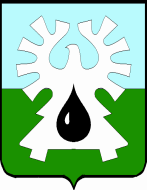                                                                                                                         
       ГОРОДСКОЙ ОКРУГ УРАЙХАНТЫ-МАНСИЙСКОГО АВТОНОМНОГО ОКРУГА-ЮГРЫ     ДУМА ГОРОДА УРАЙРЕШЕНИЕот  22 сентября 2022 года                                                                            №108Об изменении состава постоянной комиссии Думы города Урай VII созывапо социальной политике	 Рассмотрев заявление депутата Насибуллина Л.Ф.,  в соответствии со статьёй 8 Регламента Думы  города Дума города Урай решила:Изложить в новой редакции приложение 6 к  решению Думы города Урай от 07.10.2021 №4 «О постоянных комиссиях  Думы города Урай VII созыва» согласно приложению.Опубликовать настоящее решение в газете «Знамя». Председатель Думы города Урай                                                 А.В. ВеличкоПриложение к решению Думы города Урайот 22.09.2022 №108СОСТАВ постоянной комиссии Думы города Урай VII созывапо социальной политике«Приложение 6к решению Думы города Урайот 07.10.2021 №4Председатель комиссии:Бусарева Елена Алексеевна.Заместитель председателя комиссии:Жигарев Евгений Владимирович.Члены комиссии:Будункевич Иван Дмитриевич,Величко Александр Витальевич,Гайсин Илдар Газинурович,Кочемазов Алексей Владимирович,Кукушкин Артем Викторович,Миникаев Рустам Фаритович,Насибуллин Леонард Фанилевич.»